May 11, 2020 - The Rotary Club of Alliston – Ice Cream and Cookies for Seniors Rotary's Support for the Community During the PandemicUnder the current difficult conditions, with the COVID-19 pandemic affecting so many individuals and businesses, the members of our club thought about what help we could provide for our community -- especially for our most vulnerable citizens.Support for Health Care Workers - Working with Fresh Co (Alliston) and the Carriage House Bakery in downtown Alliston the club purchased 450 ice cream treats and 450 individually wrapped cookies. Today Rotarians George Scott and Kelly McCague delivered these treats to the staff of four retirement facilities: Riverwood Senior Living, Good Samaritan Seniors Complex, Kingsmere Retirement Suites and Simcoe Village. Rather than hot meals that can only feed those on duty at the time, the ice cream and cookies can be stored onsite and served up over several days to ensure every staff member gets a treat. And these purchases help to support our local businesses at a challenging time.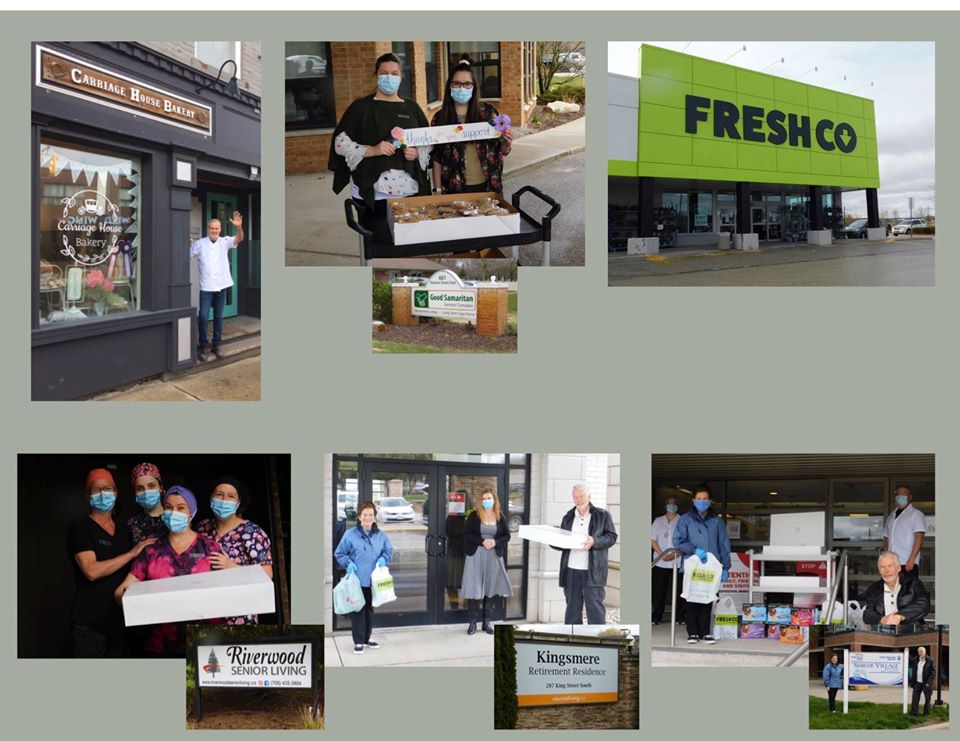 